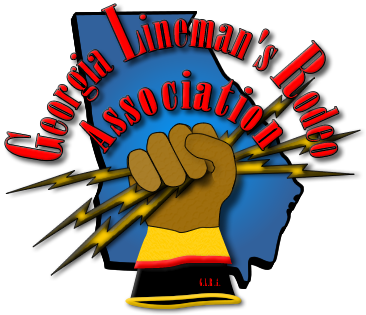 2015 Georgia Lineman’s Rodeo & Vendor ExpoCamp John Hope – FFA CampFriday May 1st - Saturday May 2ndAGENDAFriday, May 1, 201510-11am	Chief Judges’ Meeting10-2pm	Vendor Show/Expo		Rodeo Registration – Release Forms Due @ This TimeRodeo Sales - Apparel and Meal Ticket Sales12:00 Noon - Lunch1:00 pm   -	Judges’ Meeting - Judges receive their assignments & Official ShirtsSaturday, May 2, 20157:30 am -	Apprentice Written Test8:00 am -	Opening Ceremony & Flag Raising8:30 am -	Rodeo Competition Begins6:00 pm -	Rodeo Awards Banquet